NÁJEMNÍ SMLOUVATato nájemní smlouva („Smlouva”) byla uzavřena níže uvedeného dne, měsíce a roku mezi:Fit - Jump s.r.o., IČO: 28817834 se sídlem Dobrovského 331, 516 Ol Rychnov nad Kněžnou zapsaná v obchodním rejstříku, vedeném u Krajského soudu v Hradci Králové, oddíl C, vložka 29177, zastoupená Radkem Skácelem, jednatelem(dále jen jako „Nájemce )aŠkolní statek, Opava, příspěvková organizace, IČO: 00098752 se sídlem Englišova 526, 746 01 Opava zastoupen Ing. Arnoštem Kleinem, ředitelem číslo účtu: 1493601/0300 (dále jen jako „Pronajímatel")(Dále společně nazývané „Strany" nebo jednotlivě „Strana”)PŘEDMĚT NÁJMU1.1. Pronajímatel prohlašuje, že má ve svém vlastnictví / užívání zemědělské pozemky:pozemek parc. č. 2354/11, o výměře 1,499 ha vše v katastrálním území Opava-Předměstípozemek parc. č. 2354/1, o výměře 10,1358 ha vše v katastrálním území Opava-Předměstía že je oprávněn tyto pozemky poskytnout do užívání nájemci na základě této smlouvy.1.2. Z výše uvedených pozemkŮ byla vyčleněna jejich část 15.000 m2, která byla v terénu vytyčena dočasnými dřevěnými kolíky a která je zároveň vyznačena na situační mapě, která tvoří jako Příloha č. 1 nedílnou součást, kdy takto vymezená plocha tvoří předmět nájmu dle této smlouvy (dále jen „Předmět nájmu"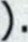 PŘEDMĚT SMLOUVY2.1. Touto smlouvou přenechává pronajímatel nájemci do dočasného užívání Předmět nájmu a nájemce se za to zavazuje platit pronajímateli sjednané nájemné.2.2. Účelem nájmu je umožnit nájemci po stanovenou dobu zřídit a provozovat na Předmětu nájmu přírodní bludiště ve vzrostlé kukuřici s informačním vzdělávacím charakterem, které bude přístupné veřejnosti. Za tím účelem sjednávají Strany dále uvedená práva a povinnosti.2.3. Nájemce je oprávněn na Předmětu nájmu zřídit pomocí žací techniky vysekáním přírodní bludiště, přičemž předpokládaný rozsah likvidace kukuřice je přibližně 1/3 oseté plochy. Zároveň je nájemce oprávněn Předmět nájmu ohradit a umístit na něm dočasné zařízení sloužící k prodeji vstupenek, obsluze návštěvníků a mobilní hygienické zařízení.2.4. Pronajímatel je povinen a zavazuje se:svým nákladem na Předmětu nájmu vysít a obhospodařovat zemědělskou plodinu — kukuřici;poskytnout nájemci bezplatně dva balíky slámy určené pro cesty v labyrintu;provést chemické ošetření Předmětu nájmu tak, aby tento byl chráněn proti plevelŮm a nežádoucím rostlinám;v případě, kdy se chemické ošetření ukáže v prŮběhu trvání nájmu jako nedostatečné, provést mechanické odstranění plevelů a nežádoucích rostlin z Předmětu nájmu, a to v případě potřeby i opakovaně. Při tom je pronajímatel  povinen počínat si tak, aby nedošlo k poškození rostlin tvořících labyrint.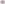 2.5. Pronajímatel je oprávněn po ukončení užívání Předmětu nájmu v daném kalendářním roce provést sklizeň zbývající kukuřice, jejíž výnos náleží pronajímateli.DOBA PRONÁJMU3.1. Nájem dle této smlouvy se sjednává na jeden kalendářní rok počínaje dnem, ve kterém byla Smlouva uzavřena. Předmět nájmu bude nájemce užívat v období od 1.6. do 30.9. daného kalendářního roku.3.2. Po zbytek kalendářního roku bude na Předmětu nájmu hospodařit pronajímatel, který bude Předmět nájmu zemědělsky obdělávat.NÁJEMNÉ4.1. Nájemce se zavazuje platit za užívání předmětu nájmu nájemné, a to ve výši 60.000,- Kč za jeden kalendářní rok, ve kterém bude Předmět nájmu užívat.4.2. Nájemné je splatné ve splátkách, první ve výši 12.000,- Kč splatných při podpisu této smlouvy a dále v mesłcnłch splátkách ve výši 12.000,-KČ, splatných vždy do 15. dne v měsíci, ve kterém bude Předmět nájmu ve smyslu odst. 3.1. této smlouvy užíván. Smluvní strany prohlašují, že nájemným je zcela kompenzována dotace a osetí Předmětu nájmu, které zajišťuje Pronajímatel.OSTATNÍ UJEDNÁNÍ5.1. Nájemce je povinen obstarat si veškerá veřejnoprávní povolení k provozování podnikatelské činnosti na Předmětu nájmu. Pronajímatel neodpovídá za realizovatelnost podnikatelského záměru nájemce.5.2. Nájemce je povinen počínat si při své činnosti tak, aby nedošlo k jakémukoliv znehodnocení zemědělské půdy či k její kontaminaci.5.3. Nájemce je oprávněn od této Smlouvy odstoupit v případě, kdy v dŮsledku neúrody či jiné události, která nemá původ v činnosti nájemce, na Předmětu nájmu nevzejde úroda kukuřice tak, aby umožnila zřízení přírodního bludiště. V takovém případě se odstoupením tato smlouva ruší a strany jsou povinny si vrátit to, co podle ní obdržely. Odstoupit od Smlouvy je možno i částečně, a to pro daný kalendářní rok.MLČENLIVOST A ZÁKAZ KONKURENCE6.1. Pronajímatel bere na vědomí, že zařízení přírodního bludiště a veškeré s ním  související know-how je obchodním tajemstvím nájemce. Z tohoto dŮvodu se zavazuje, že po skončení trvání této smlouvy se po dobu 3 let zdrží provozování obdobného zařízení, a to ať již vlastními prostředky či prostřednictvím účasti na podnikání třetích osob. Dále se pronajímatel zavazuje, že ke stejnému účelu nepřenechá do užívanł zadný ze svých pozemkŮ žádné třetí osobě, a to po dobu 3 let od ukončení této smlouvy.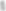 6.2. Pronajímatel se zavazuje, že v případě porušení povinnosti stanovené v tomto odstavci Smlouvy zaplatí nájemci smluvní pokutu ve výši 10.000,- Kč za každý jednotlivý případ, když ujednáním o smluvní pokutě není dotčen nárok na náhradu škody, a to škody v plném rozsahu.VYHOTOVENÍ 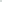 7.1. Tato Smlouva je sepsána ve dvou vyhotoveních, přičemž každá ze stran obdrží po jednom vyhotovení. Obě vyhotovení mají platnost originálu a představují stejnou smlouvu.Na důkaz výše uvedených skutečností připojují smluvní Strany své podpisy:V Opavě, dne 4. 5. 2018Fit — Jump s.r.o. Radek Skácel, jednatelŠkolní statek, Opava, říspěvková organizacoEnglišova 526, 746 01 OPAVA CZ00098752 Ing. Arnošt Klein ředitel